B. Szelągowska „Kraina zabawek”
Siedzą zabawki grzecznie na półkach. 
Siedzą i patrzą na pajacyka. 
Pajac do tańca lalkę zaprosił i teraz będą tańczyć walczyka. 
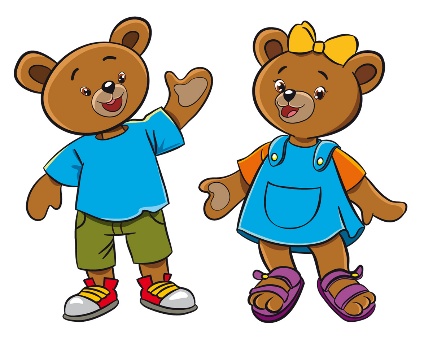 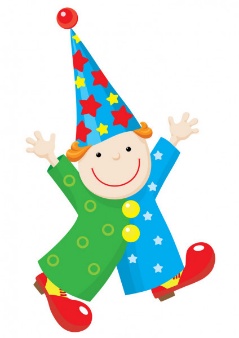 Patrzcie! Dwa misie! Na samej górze! 
W takt się kołyszą, klaszczą łapkami. 
Na parapecie rozsiadł się zając; 
Jak każdy zając – strzyże uszami. 
Tuż obok książek drzemie żyrafa. 
Kudłaty piesek przy wózku szczeka. 
Piłka się turla, to znowu skacze. 
Myszka – zabawka – kotu ucieka. 
I nagle wchodzi ktoś do pokoju. 
Ojej, nie tańczy już nikt walczyka! 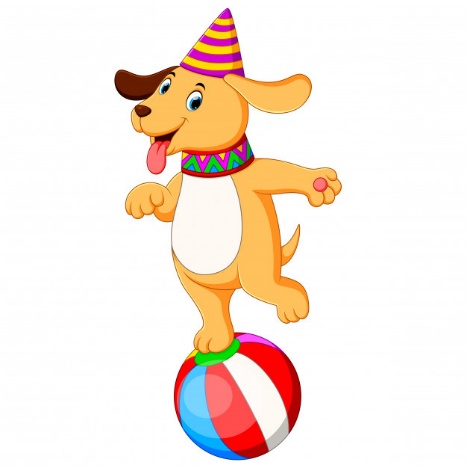 
Zabawki stoją, siedzą bez ruchu 
i tylko z radia płynie muzyka. 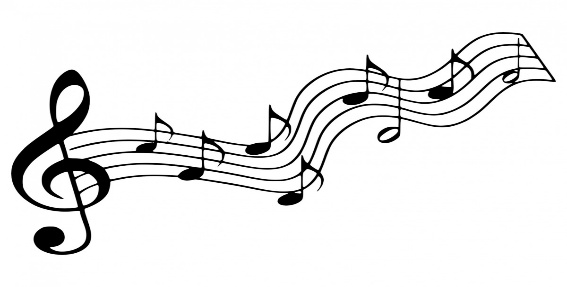 Pytania:Jakie zabawki były w pokoju?Kogo pajac zaprosił do tańca?Gdzie siedziały dwa misie?Kto zdrzemnął się obok książek?Przy czym stał kudłaty piesek?Co się stało, gdy ktoś wszedł do pokoju?